                             			GYMNÁZIUM JIŘÍHO ORTENA 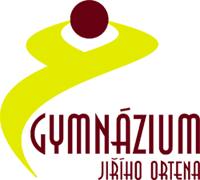  Jaselská 932, Kutná Hora, 284 80
	Přihláška k volitelným předmětům pro šk. rok 2024-2025Přihláška k volitelným předmětům pro šk. rok 2024-2025Přihláška k volitelným předmětům pro šk. rok 2024-2025Jméno a příjmeníTřída(ve šk. r. 2023-24)Volitelné předmětyVolitelné předmětyVolitelné předměty1.1.2.2.3.3.1. náhradní1. náhradní2. náhradní2. náhradní3. náhradní3. náhradní